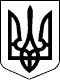 УКРАЇНАЧЕЧЕЛЬНИЦЬКА РАЙОННА РАДАВІННИЦЬКОЇ ОБЛАСТІРІШЕННЯ № 60924 червня 2020 року                                                                   29 сесія 7 скликанняПро надання дозволу на виготовлення проектно-кошторисної документації  для  капітального ремонту їдальні та харчоблокув КЗ «Чечельницька СЗШ І-ІІІ ст. № 1»	Відповідно до частини 2 статті 43, статті 60 Закону України «Про місцеве самоврядування в Україні», враховуючи  подання відділу освіти  Чечельницької райдержадміністрації, погодження постійних  комісій  районної ради з питань  бюджету та комунальної власності, з питань соціального захисту населення, освіти, культури, охорони здоров’я, спорту та туризму, районна рада ВИРІШИЛА: 	1. Надати відділу освіти Чечельницької райдержадміністрації дозвіл на виготовлення проектно-кошторисної документації для капітального ремонту їдальні та харчоблоку  в КЗ «Чечельницька СЗШ І-ІІІ ст. № 1».2. Контроль за виконанням цього рішення покласти на постійні комісії районної ради з питань бюджету та комунальної власності (Савчук В.В.),           з питань соціального захисту населення, освіти, культури, охорони здоров’я, спорту та туризму (Воліковська Н.В.).Голова районної ради							С. П’ЯНІЩУК